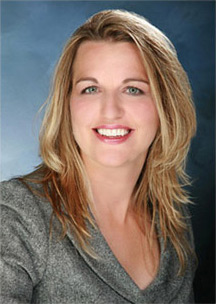 Jennipher Ama is the owner of Family First Senior Care a Home Health Care agency that provides in- home services for the elderly and those who are disabled throughout the Spokane region.  She and her dedicated team of staff and Caregivers are committed to supporting individuals to “age in place”. Jennipher is a Registered Nurse and has worked in the health care industry for 18 years.  She serves on the board of the Washington Private Duty Association. This association sets industry standards and fosters ethical business practices for private duty home care. She also serves on the board for the local chapter of the National Association of Women Business Owners.